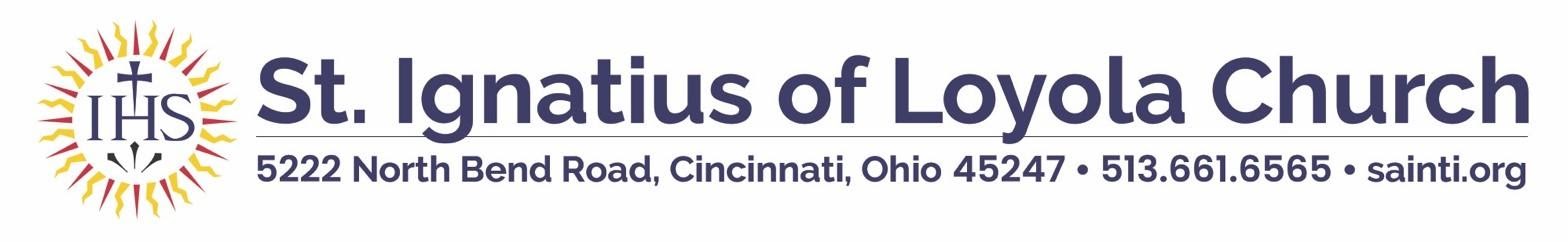 Outreach Fund - Application Form(Submit to Brad Macke in the parish office: bmacke@sainti.org) 1. Name of person submitting application: __________________________________2. Contact information of person submitting application:Phone: __________________________________Email: __________________________________3. Name of organization:4. Main purpose of organization:5. Does the mission of the organization conflict in any way with the moral teachings of the Catholic Church?6. What would the funds be used for? Be as specific as possible; use the back of this form or a separate sheet, if necessary.7. What amount of funds are you requesting? _________Parish Office Use OnlyApplication approved?	YES    or    NOAmount approved: Reasoning:Date: ____ / ____ / ________Parish Staff member name: ________________________ / ________________________ Parish Staff member signature: ______________________ / ________________________ 